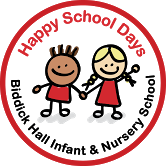 Dear Parent/Carer,When we return to school after our Easter break there will be a change to our PE rota. PE days are as follows:On the days your child has PE they are to come to school wearing their PE kit.Many ThanksMrs A WillisHead TeacherClassPE DaysGreenMonday and TuesdayBlueTuesday and ThursdayIndigoWednesday and ThursdayVioletMonday and Wednesday